STATIC EQUIPMENT PRE-MOBILISATION CHECKLIST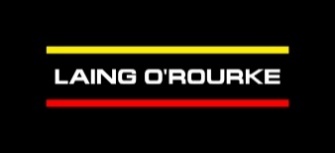 CHECKLIST Vehicle Information Vehicle Information Vehicle Information Vehicle InformationAsset No. / Registration No.Asset descriptionHours / KmDate of Hours/KmProject nameNext Service due (Hours/Km)Contractor/supplierManufacturerPART A – Laing O’Rourke Minimum Requirements for PlantOwner / SupplierOwner / SupplierLaing O’RourkePART A – Laing O’Rourke Minimum Requirements for PlantYESNOApprovedFire extinguisher (class ABE), minimum 2.5kg and tested and tagged within 6 months. Date:Min. 4.5kg extinguisher required for:Engine driven welders ≥ 200ampCompressors ≥ 185cfmLighting towersGenerators ≥12kvaLockable battery isolation switch c/w identification decalEmergency stop (with decal) easily and safely accessible from outside plantGuarding (lockable door and/or limit switch and/or guarding over parts)Safety signage in place for pinch points, heat points, information, warnings etc.Rated lifting point with identification decal or forklift tyne accessWheel chocks with carrying mounts (for rubber tyred equipment)Fuel and oil bunded to 110% capacity of volume OR double skinnedHold Point: Confirm Project specific / Client  addition requirementsSignature:Generators, Welders and lighting plant (in addition to the above)Electrical testing and tagging for machines with a 240V GPOEarth stake (where required by the OEM manual)Circuit diagram labelWelders (in addition to the above requirements) Voltage reduction deviceEarth leakage deviceCompressors (in addition to minimum requirements) Whip checks in place or availablePressure relief valve within test dateAir receiver within test dateHold Point: Confirm Project specific / Client  addition requirementsSignature:Signature:Signature:PART B – Condition of plant and equipmentPART B – Condition of plant and equipmentPART B – Condition of plant and equipmentPART B – Condition of plant and equipmentPART B – Condition of plant and equipmentPART B – Condition of plant and equipmentPART B – Condition of plant and equipmentPART B – Condition of plant and equipmentOwner / SupplierOwner / SupplierOwner / SupplierOwner / SupplierLaing O’RourkePART B – Condition of plant and equipmentPART B – Condition of plant and equipmentPART B – Condition of plant and equipmentPART B – Condition of plant and equipmentPART B – Condition of plant and equipmentPART B – Condition of plant and equipmentPART B – Condition of plant and equipmentPART B – Condition of plant and equipmentYESYESNONOApprovedGeneral cleanliness inside and out is acceptableGeneral cleanliness inside and out is acceptableGeneral cleanliness inside and out is acceptableGeneral cleanliness inside and out is acceptableGeneral cleanliness inside and out is acceptableGeneral cleanliness inside and out is acceptableGeneral cleanliness inside and out is acceptableGeneral cleanliness inside and out is acceptableFree from damage (list in comments)Free from damage (list in comments)Free from damage (list in comments)Free from damage (list in comments)Free from damage (list in comments)Free from damage (list in comments)Free from damage (list in comments)Free from damage (list in comments)Exhaust system in good conditionExhaust system in good conditionExhaust system in good conditionExhaust system in good conditionExhaust system in good conditionExhaust system in good conditionExhaust system in good conditionExhaust system in good conditionFree of visible oil / water leaksFree of visible oil / water leaksFree of visible oil / water leaksFree of visible oil / water leaksFree of visible oil / water leaksFree of visible oil / water leaksFree of visible oil / water leaksFree of visible oil / water leaksCheck hydraulic and fuel system hoses and fittings for wear or damageCheck hydraulic and fuel system hoses and fittings for wear or damageCheck hydraulic and fuel system hoses and fittings for wear or damageCheck hydraulic and fuel system hoses and fittings for wear or damageCheck hydraulic and fuel system hoses and fittings for wear or damageCheck hydraulic and fuel system hoses and fittings for wear or damageCheck hydraulic and fuel system hoses and fittings for wear or damageCheck hydraulic and fuel system hoses and fittings for wear or damageTyres in good condition and within wear limitsTyres in good condition and within wear limitsTyres in good condition and within wear limitsTyres in good condition and within wear limitsTyres in good condition and within wear limitsTyres in good condition and within wear limitsTyres in good condition and within wear limitsTyres in good condition and within wear limitsThe plant or equipment has been inspected prior to arrival at the workplace The plant or equipment has been inspected prior to arrival at the workplace The plant or equipment has been inspected prior to arrival at the workplace The plant or equipment has been inspected prior to arrival at the workplace The plant or equipment has been inspected prior to arrival at the workplace The plant or equipment has been inspected prior to arrival at the workplace The plant or equipment has been inspected prior to arrival at the workplace The plant or equipment has been inspected prior to arrival at the workplace Plant/equipment is free from weeds and/or seeds Plant/equipment is free from weeds and/or seeds Plant/equipment is free from weeds and/or seeds Plant/equipment is free from weeds and/or seeds Plant/equipment is free from weeds and/or seeds Plant/equipment is free from weeds and/or seeds Plant/equipment is free from weeds and/or seeds Plant/equipment is free from weeds and/or seeds PART C – Compliance documentation for Plant PART C – Compliance documentation for Plant PART C – Compliance documentation for Plant PART C – Compliance documentation for Plant PART C – Compliance documentation for Plant PART C – Compliance documentation for Plant PART C – Compliance documentation for Plant PART C – Compliance documentation for Plant Owner / SupplierOwner / SupplierOwner / SupplierOwner / SupplierLaing O’RourkeLaing O’RourkePART C – Compliance documentation for Plant PART C – Compliance documentation for Plant PART C – Compliance documentation for Plant PART C – Compliance documentation for Plant PART C – Compliance documentation for Plant PART C – Compliance documentation for Plant PART C – Compliance documentation for Plant PART C – Compliance documentation for Plant YESYESNONOApprovedApprovedPlant Risk Assessment specific to make and modelPlant Risk Assessment specific to make and modelPlant Risk Assessment specific to make and modelPlant Risk Assessment specific to make and modelPlant Risk Assessment specific to make and modelPlant Risk Assessment specific to make and modelPlant Risk Assessment specific to make and modelPlant Risk Assessment specific to make and modelOperators Manual specific to make and modelOperators Manual specific to make and modelOperators Manual specific to make and modelOperators Manual specific to make and modelOperators Manual specific to make and modelOperators Manual specific to make and modelOperators Manual specific to make and modelOperators Manual specific to make and modelDaily Pre-start book specific to asset typeDaily Pre-start book specific to asset typeDaily Pre-start book specific to asset typeDaily Pre-start book specific to asset typeDaily Pre-start book specific to asset typeDaily Pre-start book specific to asset typeDaily Pre-start book specific to asset typeDaily Pre-start book specific to asset typeMaintenance history (minimum of 3 months records)Maintenance history (minimum of 3 months records)Maintenance history (minimum of 3 months records)Maintenance history (minimum of 3 months records)Maintenance history (minimum of 3 months records)Maintenance history (minimum of 3 months records)Maintenance history (minimum of 3 months records)Maintenance history (minimum of 3 months records)Change management documents available for any modificationsChange management documents available for any modificationsChange management documents available for any modificationsChange management documents available for any modificationsChange management documents available for any modificationsChange management documents available for any modificationsChange management documents available for any modificationsChange management documents available for any modificationsSite specific / client paperworkSite specific / client paperworkSite specific / client paperworkSite specific / client paperworkSite specific / client paperworkSite specific / client paperworkSite specific / client paperworkSite specific / client paperworkHold Point: Confirm Project specific / Client  addition requirementsHold Point: Confirm Project specific / Client  addition requirementsHold Point: Confirm Project specific / Client  addition requirementsHold Point: Confirm Project specific / Client  addition requirementsHold Point: Confirm Project specific / Client  addition requirementsHold Point: Confirm Project specific / Client  addition requirementsHold Point: Confirm Project specific / Client  addition requirementsHold Point: Confirm Project specific / Client  addition requirementsSignature:Signature:Signature:Signature:Signature:Signature:Comments:  For items ticked No give reason in the comments section belowComments:  For items ticked No give reason in the comments section belowComments:  For items ticked No give reason in the comments section belowComments:  For items ticked No give reason in the comments section belowComments:  For items ticked No give reason in the comments section belowComments:  For items ticked No give reason in the comments section belowComments:  For items ticked No give reason in the comments section belowComments:  For items ticked No give reason in the comments section belowComments:  For items ticked No give reason in the comments section belowComments:  For items ticked No give reason in the comments section belowComments:  For items ticked No give reason in the comments section belowComments:  For items ticked No give reason in the comments section belowComments:  For items ticked No give reason in the comments section belowComments:  For items ticked No give reason in the comments section belowNotes on minimum requirements exceptions; list additional included asset or serial numbers; any further information:Notes on minimum requirements exceptions; list additional included asset or serial numbers; any further information:Notes on minimum requirements exceptions; list additional included asset or serial numbers; any further information:Notes on minimum requirements exceptions; list additional included asset or serial numbers; any further information:Notes on minimum requirements exceptions; list additional included asset or serial numbers; any further information:Notes on minimum requirements exceptions; list additional included asset or serial numbers; any further information:Notes on minimum requirements exceptions; list additional included asset or serial numbers; any further information:Notes on minimum requirements exceptions; list additional included asset or serial numbers; any further information:Notes on minimum requirements exceptions; list additional included asset or serial numbers; any further information:Notes on minimum requirements exceptions; list additional included asset or serial numbers; any further information:Notes on minimum requirements exceptions; list additional included asset or serial numbers; any further information:Notes on minimum requirements exceptions; list additional included asset or serial numbers; any further information:Notes on minimum requirements exceptions; list additional included asset or serial numbers; any further information:Notes on minimum requirements exceptions; list additional included asset or serial numbers; any further information:Pre-mobilisation declaration (Equipment owner / supplier)Pre-mobilisation declaration (Equipment owner / supplier)Pre-mobilisation declaration (Equipment owner / supplier)Pre-mobilisation declaration (Equipment owner / supplier)Pre-mobilisation declaration (Equipment owner / supplier)Pre-mobilisation declaration (Equipment owner / supplier)Pre-mobilisation declaration (Equipment owner / supplier)Pre-mobilisation declaration (Equipment owner / supplier)Pre-mobilisation declaration (Equipment owner / supplier)Pre-mobilisation declaration (Equipment owner / supplier)Pre-mobilisation declaration (Equipment owner / supplier)Pre-mobilisation declaration (Equipment owner / supplier)Pre-mobilisation declaration (Equipment owner / supplier)Pre-mobilisation declaration (Equipment owner / supplier)Date of final report:Hours / Km at final report:Hours / Km at final report:Ignition, toolbox and panel keys present with machine?Ignition, toolbox and panel keys present with machine?Ignition, toolbox and panel keys present with machine?Ignition, toolbox and panel keys present with machine?Ignition, toolbox and panel keys present with machine?Ignition, toolbox and panel keys present with machine?Yes No  Yes No  I declare that this machine is in a safe condition, is free from defect and is fit for purpose:I declare that this machine is in a safe condition, is free from defect and is fit for purpose:I declare that this machine is in a safe condition, is free from defect and is fit for purpose:I declare that this machine is in a safe condition, is free from defect and is fit for purpose:I declare that this machine is in a safe condition, is free from defect and is fit for purpose:I declare that this machine is in a safe condition, is free from defect and is fit for purpose:I declare that this machine is in a safe condition, is free from defect and is fit for purpose:I declare that this machine is in a safe condition, is free from defect and is fit for purpose:I declare that this machine is in a safe condition, is free from defect and is fit for purpose:I declare that this machine is in a safe condition, is free from defect and is fit for purpose:I declare that this machine is in a safe condition, is free from defect and is fit for purpose:I declare that this machine is in a safe condition, is free from defect and is fit for purpose:I declare that this machine is in a safe condition, is free from defect and is fit for purpose:I declare that this machine is in a safe condition, is free from defect and is fit for purpose:Name: Position: Signature:Signature:Date:Date:Signed and accepted by project:Signed and accepted by project:Signed and accepted by project:Signed and accepted by project:Signed and accepted by project:Signed and accepted by project:Signed and accepted by project:Signed and accepted by project:Signed and accepted by project:Signed and accepted by project:Signed and accepted by project:Signed and accepted by project:Signed and accepted by project:Signed and accepted by project:Name: Position: Signature:Signature:Date:Date: